Cúcuta: 	(dd/mm/aa)Titulo 	Modalidad del trabajo de grado:  	 Dirigido por el ingeniero(a): 	 Codirigido por el ingeniero(a) 		Estudiantes:Nombre: 	Código: 	Nombre: 	Código: 	Nombre: 	Código: 	Una vez consolidada la evaluación del anteproyecto el evaluador calificará con: rechazado, correcciones o aprobado. El anteproyecto calificado con correcciones requiere ajustes y mejoras para incrementar su calidad antes de ser evaluado nuevamente.De acuerdo con el análisis y evaluación del anteproyecto:RECHAZADO 	CORRECCIONES 	APROBADO 	Observaciones, comentarios y sugerencias:Evaluador (Firma): 	Código: 	Nombre del evaluador: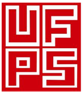 UNIVERSIDAD FRANCISCO DE PAULA SANTANDERCódigoFO-GE-12/v1FORMATO EVAUACIÓN DE ANTEPROYECTOPágina1/1Aspectos a CalificarConceptoArgumento1	calidad del Anteproyecto1.1	Titulo1.2	Planteamiento del problema1.3	Justificación1.4	Objetivos1.5	Alcances y delimitaciones1.6	Marco referencial1.7	Diseño metodológico1.8	Presupuesto y cronograma1.9	Referencias bibliográficas1.10 Originalidad1.11 Resultados e impactos esperados1.12 Aporte al conocimiento, al desarrollo tecnológico, a la innovación, empresarial y/osocial2	Forma del AnteproyectoConceptoArgumento2.1	Cumplimiento norma depresentación2.2	Calidad de la ortografía